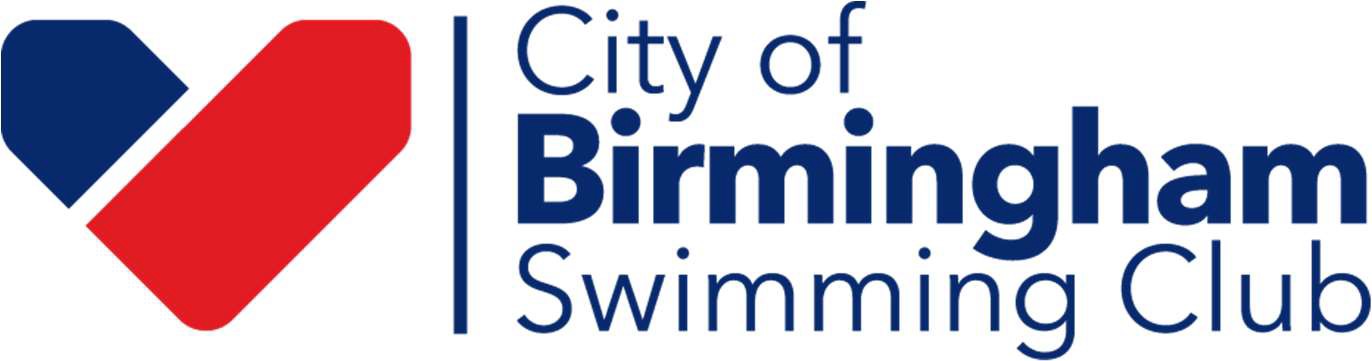 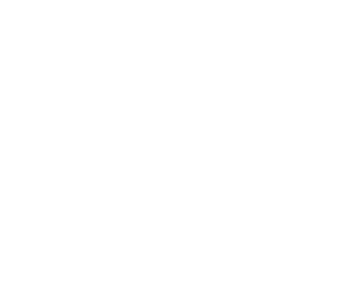 City of Birmingham Winter Open Meet16th & 17th October 20212WM210177City of Birmingham present their Winter Open Meet 2021Level 2 Short Course Open Meet(Under SE Laws and Regulations and Technical Rules of Racing) License: 2WM210177SPOT PRIZES – Arena prizes (Donated by Solo Sports) for random heat winners will be awarded through the weekendClosing date for all entries Sunday September 18th 2021Meet Information pack details can be obtained by email c ityofbirminghampromoter@gmail.com (stating which club you are applying for)For all other enquiries please contact c ityofbirminghamsc.secretary@gmail.comProgramme of EventsThe above programme is provisional and may change dependent on entries.Terms and ConditionsDate	: 16th to 17th October 2021Address	: Ladywood Leisure Centre, Monument Road, Birmingham, B16 8TRSE License No	: 2WM210177Conditions of EntryThis Meet is licensed by SE at level 2 for entry into County, Regional and National Championships. It will be run in accordance with SE Laws, SE Technical Rules and the rules and conditions of this competition, for swimmers who are members of a club affiliated to SE.Ages as on 31st December 2021 – Age groups are: 10/11, 12, 13, 14, 15/16, 17 & over. All entry times must be equal to or faster than the qualifying times in the table provided. Entries will be accepted up to and including the closing date of 18th September 2021. Entries must be made using Sports Systems Entry Manager. The entry fee is £7.00 per event. Preferred payment method is bank transfer to account number 81817396 sort code 40-43-28 with reference CB21 and swimmer/club name. The promoter reserves the right to refuse entries at their discretion. Any entry not accepted will be refunded in full. Should the meet be oversubscribed the slowest entries in each event/age group will be rejected. In the event of rejections of this nature a full refund of the rejected swims will be given. No other monies will be refunded. No electronic entries will be accepted until full payment and the signed entry summary sheet have been received. By submitting a signed entry summary for club entries, you are agreeing to being contacted regarding your entries to this gala, and in relation to other COB galas. If you do not wish to receive further communication from COB please email us to register this request.Entries to this Meet will be held on computer and consent, as required by the GDPR regulations 2018, to the holding of personal data on computer will be deemed to have been given by the submission of entry. Personal data will be available for inspection during the Meet on application to the Promoter.All accepted/rejected entries will be posted on the City of Birmingham SC website as soon as possible after the closing date. These lists are automatically generated by our meet management software and may include each swimmers date of birth. Please include notification with entries if you do not want this data published. Each club will be required to advise any withdrawals by the start of each warm-up. Withdrawal forms and procedure will be emailed to each club prior to the galaStarts may be over the top except for backstroke, which may be side by side.It is the responsibility of team managers to ensure that swimmers report to the marshals in time for their event.Competitors placed 1st, 2nd and 3rd in each event, in each age group, will receive awards. Points will be awarded as 8pts for 1st to 1pt for 8th place (no points will be awarded for a disqualification). In the event of a tie, the result will be decided by count back of the number of first, second or third places (as necessary) to decide a winner. Awards will be given to the overall top Male/Female in each age group, as well as top visiting Club.Coaches passes will be issued at a cost of £20.00 each for the weekend. Passes must be purchased when submitting entries, they will not be available on the day. Passes must be worn at all times whilst on poolside and all wearers MUST have a valid DBS certificate.No photography will be permitted at this meet except by the Official Photographer. This event, by its very nature is in the public arena and when entering the event, the participant and their parents acknowledge this fact, which may result in the recording and publication of his/ her image. Publication of photos and videos from the meet on social media sites will occur throughout the meet, permission will have been deemed as given for images and video to be published by the agreement to enter. If you have any issues with the publication of images and video you must contact the promoter prior to the gala taking placeA secondary strobe light is available at this meet.All participants must observe the safety precautions in operation at Ladywood Leisure Centre. Neither the promoter nor City of Birmingham Swimming Club will be responsible for any loss, damage or injury occurring during this Meet.The promotor for this event is Sarah Batchelor on behalf of City of Birmingham Swimming Club.c ityofbirminghampromoter@gmail.com  The Covid Lead for this event is Lucy Rigg on behalf of City of Birmingham Swimming Club lucyrigg@btinternet.com  A full risk assessment has been done jointly between the pool operator and City of Birmingham Swimming club following the Swim England and Government Covid-19 guidelines.All enquiries to be sent to c ityofbirminghampromoter@gmail.comShort Course Qualifying TimesEntries must be equal to or faster than the qualifying times in the table below. The acceptance of competitors will be based on quickest times submitted by age and event. Full details are in the terms and conditions for the meet. Long Course conversions will be accepted.Meet notesEntries/RejectionsThis is a level 2 Open Meet, and should we be oversubscribed the slowest entries in each event/age group will be rejected until we estimate that the sessions will not exceed SE Licensing requirements.We will notify Club Entry Managers within 2 weeks of the closing date of 18th September 2021 which entries have been accepted/rejected. Any entries rejected due to over subscription will be refunded (Please see terms and conditions for full details)Spectator Entry ChargesSpectator entry charges will be as follows: -Weekend	: £15Day	: £10Session	: £5Colour coded wristbands will be issued on payment of the entry charge and must remain intact for the entry period paid for.Car ParkingThere is limited car parking on site which will be reserved for the Event Team and Officials. Details of nearby car parks will be advised by email to Club Entry Managers and posted on the website before the event.This document will be updated as we have more information.Officials RequestPoolside OfficialsIt takes a large team of officials to run an open meet, and we would like to invite you to officiate at our Level 2 Open Meet on 16th and 17th October 2021, at Ladywood Leisure Centre, Monument Road, Birmingham, B16 8TR. We would appreciate it if all visiting clubs encourage their officials to join our team for all or part of the weekend, and ask them to complete the form below and return it to  c ityofbirminghampromoter@gmail.comWe will be giving all officials a polo shirt, drinks bottle, refreshments throughout the weekend and lunch.If you have any preferences, please note them below otherwise we will advise you of your allocated duties on the day. For those un-qualified officials, or J1’s and above who require mentoring or practical sessions please also complete the form, indicating what duties you need to cover, and we will do our best to assist, as we actively promote the development of all officials within British Swimming.Should you require additional forms, photocopies will be accepted, or electronic copies sent to the email address below.I am available to help at the above Open MeetName: 	Club: 	Telephone No:  	Address: 	 	Post Code  	Email: 	License No: 	_ SE Qualification: J1 / J2 / J2S / Referee (please delete as appropriate)Mentoring required: 	(Please specify) Availability: S1 / S2 / S3 / S4 (please delete as appropriate)Briefing timings will be posted on City of Birmingham SC websiteEntry formSE License No. 2WM21XXXXEntry FormTotal number of events entered  	 x £7.00 per event = £VenueLadywood Leisure Centre, Monument Road, Birmingham, B16 8TR.25m, 8 lane pool, anti-turbulence lane ropes with electronic timing and score boardDate16th and 17th October 2021Meet DirectorSarah BatchelorEmail: c ityofbirminghampromoter@gmail.com  AgeBoys: 10/11, 11, 12, 13, 14, 15/16, 17 & OverGirls: 10/11, 11, 12, 13, 14, 15/16, 17 & OverEvents50m - All Strokes 100m - All Strokes 200m – All Strokes400m – Free & IMFeesPer Event - £7.00 (BACS Payment)Coaches passes for weekend - £20.00Ages on31.12.21AwardsAwards will be age grouped 11 years and under, 12, 13, 14, 15/16, 17 andOverTop Boy and GirlTop overall Boy and Girl (Based on 1st to 8th place points system over allEventsTop Visiting ClubCash Prize to be presented to the Head Coach of Top Visiting TeamSaturday 16th October 2021Saturday 16th October 2021Saturday 16th October 2021Saturday 16th October 2021Sunday 17th October 2021Sunday 17th October 2021Sunday 17th October 2021Sunday 17th October 2021Session 1 Warm-up 08:00Session 1 Warm-up 08:00Session 2 Warm-up TBCSession 2 Warm-up TBCSession 3 Warm-up 08:00Session 3 Warm-up 08:00Session 4 Warm-up TBCSession 4 Warm-up TBC101400 Free - Girls201400 IM - Boys301400 Free - Boys401400 IM - Girls102200 IM – Boys202100 Free – Girls302200 IM – Girls402100 Free – Boys10350 Breast – Girls20350 Fly – Boys30350 Breast – Boys40350 Fly – Girls10450 Free – Boys20450 Back – Girls30450 Free – Girls40450 Back – Boys105200 Back – Girls205200 Free – Boys305200 Back – Boys405200 Free – Girls106100 Back – Boys206200 Breast – Girls306100 Back – Girls406200 Breast – Boys107100 Fly – Girls207100 Breast – Boys307100 Fly – Boys407100 Breast – Girls108200 Fly – Boys208100IM – Girls308200 Fly – Girls408100 IM – BoysBoysBoysBoysBoysBoysBoysGirlsGirlsGirlsGirlsGirlsGirls10/1112131415/1617+EVENT10/1112131415/1617+37.235.133.131.329.028.450m Freestyle37.735.734.333.33231.91.20.61.15.71.11.11.07.31.02.61.01.4100m Freestyle1.21.31.16.61.13.51.11.31.08.71.08.42.54.82.44.72.35.02.26.62.16.32.13.8200m Freestyle2.55.42.44.92.38.02.33.52.28.02.26.46.06.05.46.05.26.85.10.44.48.74.42.5400m Freestyle6.04.95.43.75.29.85.20.85.10.25.07.24845.141.939.636.435.750m Breaststroke48.345.443.241.840.340.01.43.41.36.91.30.11.25.11.18.41.16.7100m Breaststroke1.43.51.37.31.32.31.28.71.26.21.24.93.42.43.29.23.15.33.03.92.50.72.46.3200m Breaststroke3.42.13.28.83.18.23.11.53.05.83.04.14138.836.434.331.530.750m Butterfly41.339.137.336.134.734.61.30.41.24.61.19.11.14.41.08.81.07.0100m Butterfly1.30.91.24.91.21.21.18.31.15.81.14.93.18.23.06.62.54.72.44.72.31.72.26.9200m Butterfly3.20.23.06.42.57.32.51.02.44.82.42.842.540.337.635.832.632.150m Backstroke42.740.538.737.536.135.81.30.51.25.21.19.71.15.01.09.31.07.6100m Backstroke1.31.01.25.31.21.41.19.01.16.11.15.63.13.33.02.62.51.12.41.42.29.82.27.0200m Backstroke3.12.53.01.72.54.32.49.22.42.42.40.61.33.91.28.71.23.11.18.11.11.81.10.3100m Ind Medley1.34.21.29.11.24.91.22.61.19.41.18.93.17.63.06.82.55.82.45.32.33.72.30.5200m Ind Medley3.17.93.06.32.58.82.53.12.47.22.45.76.59.76.34.36.12.05.50.35.25.45.18.7400m Ind Medley6.57.36.32.06.14.46.03.15.50.55.48.2Saturday 16th October 2021Saturday 16th October 2021Saturday 16th October 2021Saturday 16th October 2021Sunday 17th October 2021Sunday 17th October 2021Sunday 17th October 2021Sunday 17th October 2021Session 1 Warm-up 08:00Session 1 Warm-up 08:00Session 2 Warm-up TBCSession 2 Warm-up TBCSession 3 Warm-up 08:00Session 3 Warm-up 08:00Session 4 Warm-up TBCSession 4 Warm-up TBC101400 Free - Girls201400 IM - Boys301400 Free - Boys401400 IM - Girls102200 IM – Boys202100 Free – Girls302200 IM – Girls402100 Free – Boys10350 Breast – Girls20350 Fly – Boys30350 Breast – Boys40350 Fly – Girls10450 Free – Boys20450 Back – Girls30450 Free – Girls40450 Back – Boys105200 Back – Girls205200 Free – Boys305200 Back – Boys405200 Free – Girls106100 Back – Boys206200 Breast – Girls306100 Back – Girls406200 Breast – Boys107100 Fly – Girls207100 Breast – Boys307100 Fly – Boys407100 Breast – Girls108200 Fly – Boys208100IM – Girls308200 Fly – Girls408100 IM – Boys